 September Meeting /            Scholium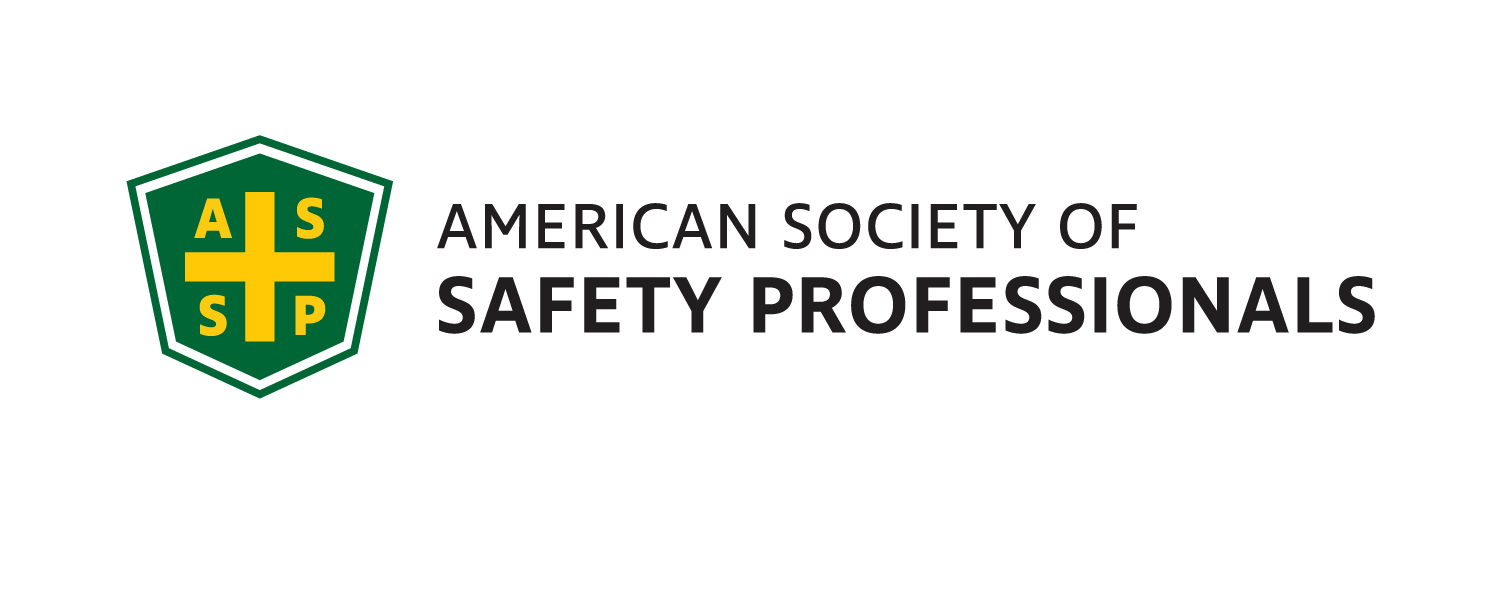 Genesee Valley Chapter          Executive Committee                    2020-21JOIPresident- Myles Ott, MSCooperVision, Inc. president@gvc.assp.org 585-358-1492President Elect- Mark FlynnSales Solutions, Inc.mark@salessolutionsinc.net 	Vice President- Jim ChristianoDival Safetyjchristiano@divalsafety.com Membership Chair- Jonathan Aleckna, MSaleckna.jonathan@gmail.com Secretary- Alyssa Plow, ASP, EPIEnvironmental Resources Mgmt. (ERM)alyssa.plow@erm.com 	Treasurer- Greg Devlin, CSPU of R – Retired   				gregorydevlin@yahoo.com				Student Chapter Advisor – Joe Rosenbeck, CSPRochester Institute of Technologyjmrcem@rit.edu 	585-475-6469Past President - James Locigno, CSPCooperVision, Inc.jlocigno@coopervision.com  585-203-7040Student Chapter RepresentativeTBDRochester Institute of TechnologyOpeningsWebmaster, Gov. Affairs,  Chapter Delegate, Program ChairGenesee Valley Chapter (GVC) 2020-21Global shortages and market projections of PPE (specifically single use gloves)This meeting will consist of a conversation about the global shortages and market projections of PPE (specifically single use gloves) due to the Covid-19 pandemic. Presented by Scott Cores - Director of Sales for the Americas, SW Safety.DATE:			Tuesday, September 15th, 2020TIME:				4:00PM – 5:15PM	PLACE:		Zoom			COST:	No charge Join Zoom Meetinghttps://zoom.us/j/98963513602?pwd=QmJYbU1EeVJuL3pJck5ud3Noa1VyUT09 Meeting ID: 989 6351 3602Passcode: 613615President’s CornerGreetings colleagues! As we begin the 2020-2021 chapter year there are many exciting opportunities and challenges that we as an executive committee are excited to explore alongside you, our fellow members. As we all know COVID-19 has had a large impact on the way we do business, this is also true for ASSP. This year you can expect the Genesee Valley Chapter meetings to be offered primary online, this new medium will allow us to have no limits on attendance, easier access for all members/non-members, and increased face-to-face interaction with local colleagues that we have not seen in quite some time. I would like to extend a large thank you to James Locigno for his leadership last year as GVC-ASSP Chapter President. The Genesee Valley Chapter achieved Silver level recognition for the 2019-2020 year. This was only possible through the hard work and dedication of each and everyone of our members and for that I thank you.There have been some notable changes in the executive committee since last year:Mark Flynn transitioned from Vice President to President ElectJim Christiano transitioned from Membership Chair to Vice PresidentJames Locigno transitioned from President to Past President Gregory Devlin will continue as TreasurerAlyssa Plow will continue as SecretaryJonathan Aleckna transitioned from Program Chair to Membership ChairThe position of Program Chair is currently open, please email president@gvc.assp.org if you are interest in getting involved on the executive committee for GVC-ASSPAs a member of the local community, long time member of ASSP, and now newly minted Genesee Valley Chapter President, I want to end this note by saying thank you. Thank you for your hard work and hours of dedication supporting and protecting our local community through quickly adapting to this new environment in which we find ourselves. It is my hope that through GVC-ASSP we together can continue to learn, grow and support one another towards a brighter/healthier/safer future.Myles OttPresident – Genesee Valley Chapter, ASSP